Multiplication PracticeHow many can you answer correctly in one minute?10 × 3 = _____ 4 × 5 = _____ 6 × 12 = _____ 11 × 7 = _____7 × 4 = _____ 7 × 11 = _____ 2 × 3 = _____ 12 × 5 = _____12 × 3 = _____ 2 × 9 = _____ 11 × 12 = _____ 8 × 2 = _____10 × 10 = _____ 2 × 11 = _____ 11 × 8 = _____ 7 × 3 = _____10 × 3 = _____ 5 × 11 = _____ 10 × 8 = _____ 9 × 10 = _____4 × 2 = _____ 3 × 9 = _____ 11 × 4 = _____ 7 × 2 = _____10 × 9 = _____ 9 × 8 = _____ 8 × 9 = _____ 2 × 10 = _____10 × 2 = _____ 11 × 10 = _____ 8 × 6 = _____ 12 × 2 = _____5 × 4 = _____ 10 × 12 = _____ 7 × 5 = _____ 7 × 9 = _____12 × 11 = _____ 10 × 2 = _____ 9 × 6 = _____ 2 × 2 = _____4 × 9 = _____ 4 × 6 = _____ 2 × 4 = _____ 7 × 9 = _____4 × 11 = _____ 1 × 4 = _____ 11 × 5 = _____ 1 × 9 = _____12 × 12 = _____ 9 × 11 = _____ 9 × 2 = _____ 3 × 5 = _____10 × 1 = _____ 6 × 4 = _____ 6 × 2 = _____ 11 × 2 = _____9 × 11 = _____ 2 × 7 = _____ 7 × 6 = _____ 8 × 3 = _____
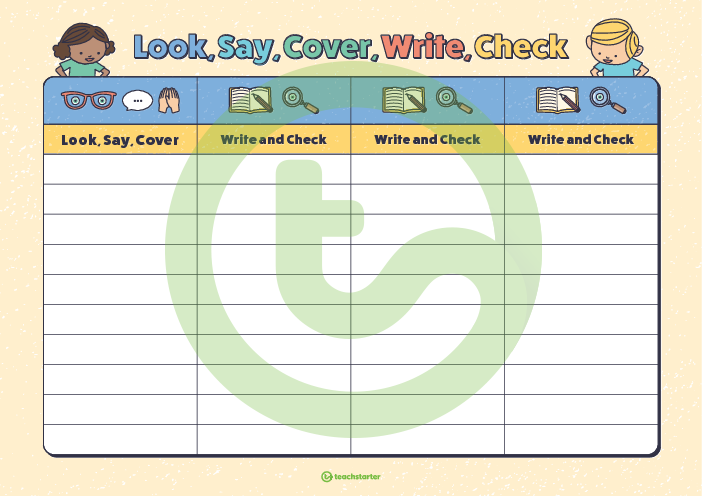 Time and SubjectLearning ObjectiveMondayTask/Link/Resources8.45-9.00ReadingL.O: To practise and consolidate existing reading skills.Read your individual reading book, either in your head or out loud. 9.00-9.15Morning MathsLO: To consolidate recall of multiplication facts. Complete this week’s multiplication sheet. You will find this week’s multiplication sheet on page 6. Just scroll down! How many can you answer correctly in one minute? Remember, it is the same one every day for a week so try and beat your score each time! 9.15-9.45SpellingLO: To practise RWI Spelling orange words.Speed write this week’s words- time yourself a minute for each! Write them in different colours or fancy writing, make yourself a poster of each of the words!  Circle the consonants and vowels. Week 10 -conscious mischievous variety controversy muscle vegetable 9.45-10.00Active breakL.O: To boost my concentration through movement.https://www.youtube.com/watch?v=1b6axyuaKcYJoin in with the Go Noodle clip above to get you moving! 10.00-11.00EnglishLO:  To understand the context of the film. Follow the link below:https://classroom.thenational.academy/lessons/to-understand-the-context-of-the-film-71jkcc11.00- 11.15 Break11.00- 11.15 Break11.00- 11.15 Break11.15-12.15MathsLO: To explore the area of a triangle (2).Have a go at today’s lesson by clicking on the link below:https://vimeo.com/50759720512.15-1.00Dinner12.15-1.00Dinner12.15-1.00Dinner1.00-1.15RELO: To explore Evolution to decide whether Religion and Science can be friends.https://www.pocklingtonjuniors.co.uk/uploads/Year-6-Science-Project-on-Evolution-and-Inheritance.pdf1.15-2.30PE LO: To perform a complex sequence with fluency and control. Follow the links below to develop your fitness and strength: https://classroom.thenational.academy/lessons/performing-a-complex-sequence-with-fluency-and-control-c9gp8dTime and SubjectLearning ObjectiveTuesdayTask/Link/Resources8.45-9.00ReadingL.O: To practise and consolidate existing reading skills.Read your individual reading book, either in your head or out loud. 9.00-9.15Morning MathsLO: To consolidate recall of multiplication facts.Complete this week’s multiplication sheet. You will find this week’s multiplication sheet on page 6. Just scroll down! How many can you answer correctly in one minute? Remember, it is the same one every day for a week so try and beat your score each time!9.15-9.45SpellingLO: To practise RWI Spelling orange words.Speed write this week’s words- time yourself a minute for each! Write them in different colours or fancy writing, make yourself a poster of each of the words!  Circle the consonants and vowels.Week 10 -conscious mischievous variety controversy muscle vegetable 9.45-10.00Active breakL.O: To boost my concentration through movement.https://www.youtube.com/watch?v=Imhi98dHa5wJoin in with the Go Noodle clip above to get you moving! 10.00-11.00EnglishLO:  To investigate word endings ant, ent, ance, ence. Follow the link below:https://classroom.thenational.academy/lessons/to-investigate-word-endings-ant-ent-ance-ence-70up4c11.00- 11.15 Break11.00- 11.15 Break11.00- 11.15 Break11.15-12.15MathsLO: To explore the area of a triangle (3). Have a go at today’s lesson by clicking on the link below:https://vimeo.com/50790697312.15-1.00Dinner12.15-1.00Dinner12.15-1.00Dinner1.00-1.15StorytimeLO: To listen to a story for pleasure. https://stories.audible.com/pdp/B0883GQZKV?ref=adbl_ent_anon_ds_pdp_pc_cntr-2-41.15-2.30TopicGeographyLO: To explore the counties of England. Follow the link below:https://primarysite-prod-sorted.s3.amazonaws.com/st-pauls-catholic-junior-school/UploadedDocument/6a18d3faf3634daf946b33d3f547f4d6/counties-of-england-map-questions-and-plenary.pdfDo the first 5 activities. 2.30-3.00RHELO: To explore peer mediation. Follow the link:https://www.bbc.co.uk/bitesize/clips/zvc3cdmTime and SubjectLearning ObjectiveWednesdayTask/Link/Resources8.45-9.00ReadingL.O: To practise and consolidate existing reading skills.Read your individual reading book, either in your head or out loud. 9.00-9.15Morning MathsLO: To consolidate recall of multiplication facts. Complete this week’s multiplication sheet. You will find this week’s multiplication sheet on page 6. Just scroll down! How many can you answer correctly in one minute? Remember, it is the same one every day for a week so try and beat your score each time!9.15-9.45SpellingLO: To practise RWI Spelling orange words.Speed write this week’s words- time yourself a minute for each! Write them in different colours or fancy writing, make yourself a poster of each of the words!  Circle the consonants and vowels. Week 10 -conscious mischievous variety controversy muscle vegetable 9.45-10.00Active breakL.O: To boost my concentration through movement.https://www.youtube.com/watch?v=3WnI4UNgSaYJoin in with the Go Noodle clip above to get you moving! 10.00-11.00EnglishLO:  To explore the functions of apostrophes. Follow the link below:https://classroom.thenational.academy/lessons/to-explore-the-function-of-apostrophes-6xj66d11.00- 11.15 Break11.00- 11.15 Break11.00- 11.15 Break11.15-12.15MathsLO: To explore the area of a parallelogram. Have a go at today’s lesson by clicking on the link below:https://vimeo.com/50849469112.15-1.00Dinner12.15-1.00Dinner12.15-1.00Dinner1.00-1.15StorytimeLO: To listen to a story for pleasure. https://stories.audible.com/pdp/B0883GQZKV?ref=adbl_ent_anon_ds_pdp_pc_cntr-2-41.15-2.30TopicGeographyLO: To learn about the English counties. Follow the link below: https://primarysite-prod-sorted.s3.amazonaws.com/st-pauls-catholic-junior-school/UploadedDocument/6a18d3faf3634daf946b33d3f547f4d6/counties-of-england-map-questions-and-plenary.pdfDo the second five activities. 2.30-3.00MusicLO: To explore sonata and rondo form.  Follow the link:https://classroom.thenational.academy/lessons/sonata-and-rondo-form-68wk4tTime and SubjectLearning ObjectiveThursdayTask/Link/Resources8.45-9.00ReadingL.O: To practise and consolidate existing reading skills.Read your individual reading book, either in your head or out loud. 9.00-9.15Morning MathsLO: To consolidate recall of multiplication facts. Complete this week’s multiplication sheet. You will find this week’s multiplication sheet on page 6. Just scroll down! How many can you answer correctly in one minute? Remember, it is the same one every day for a week so try and beat your score each time!9.15-9.45SpellingLO: To practise RWI Spelling orange words.Speed write this week’s words- time yourself a minute for each! Write them in different colours or fancy writing, make yourself a poster of each of the words!  Circle the consonants and vowels. Week 10 -conscious mischievous variety controversy muscle vegetable 9.45-10.00Active breakL.O: To boost my concentration through movement.https://www.youtube.com/watch?v=388Q44ReOWEJoin in with the Go Noodle clip above to get you moving! 10.00-11.00EnglishLO:  To generate vocabulary. Follow the link below:https://classroom.thenational.academy/lessons/to-generate-vocabulary-6gr3gc11.00- 11.15 Break11.00- 11.15 Break11.00- 11.15 Break11.15-12.15MathsLO: To find out what volume is.  Have a go at today’s lesson by clicking on the link below: https://vimeo.com/50850737012.15-1.00Dinner12.15-1.00Dinner12.15-1.00Dinner1.00-1.15StorytimeLO: To listen to a story for pleasure. https://stories.audible.com/pdp/B0883GQZKV?ref=adbl_ent_anon_ds_pdp_pc_cntr-2-41:15-2.00FrenchLO: To say the name of six pets.Follow the link below:https://classroom.thenational.academy/lessons/saying-the-name-of-six-pets-68u3gd2:00-3:00ArtLO: To finish and evaluate work. Follow the link:https://classroom.thenational.academy/lessons/finishing-touches-and-evaluation-of-graphic-design-work-c9k3gdTime and SubjectLearning ObjectiveFridayTask/Link/Resources8.45-9.00ReadingL.O: To practise and consolidate existing reading skills.Read your individual reading book, either in your head or out loud. 9.00-9.15Morning MathsLO: To consolidate recall of multiplication facts.Complete this week’s multiplication sheet. You will find this week’s multiplication sheet on page 6. Just scroll down! How many can you answer correctly in one minute? Remember, it is the same one every day for a week so try and beat your score each time!9.15-9.45SpellingLO: To practise RWI Spelling orange words.Speed write this week’s words- time yourself a minute for each! Write them in different colours or fancy writing, make yourself a poster of each of the words!  Circle the consonants and vowels. Week 10 -conscious mischievous variety controversy muscle vegetable Use the Look, Cover, Say, Write and Check grid on page 7 to test yourself!9.45-10.00Active breakL.O: To boost my concentration through movement.https://www.youtube.com/watch?v=FRnEDoVRaa0Join in with the Go Noodle clip above to get you moving! 10.00-11.00EnglishLO:  To develop a rich understanding of words associated with hot weather. Follow the link below:https://classroom.thenational.academy/lessons/to-develop-a-rich-understanding-of-words-associated-with-hot-weather-part-1-64w36d11.00- 11.15 Break11.00- 11.15 Break11.00- 11.15 Break11.15-12.15MathsLO:  To explore volume- counting cubes. Have a go at today’s lesson by clicking on the link below:https://vimeo.com/50893045212.15-1.00Dinner12.15-1.00Dinner12.15-1.00Dinner1.00-1.15StorytimeLO: To listen to a story for pleasure. https://stories.audible.com/pdp/B0883GQZKV?ref=adbl_ent_anon_ds_pdp_pc_cntr-2-41.15-3:00Golden TimeLO: To explore Shakespeare through Drama. Follow the link:https://classroom.thenational.academy/lessons/dipping-into-macbeth-brave-macbeth-part-2-crvkad